 «Көлгенә ярдәм сорый»“Золушка просит о помощи”Конспект образовательной деятельности для русскоязычных детей татарской группы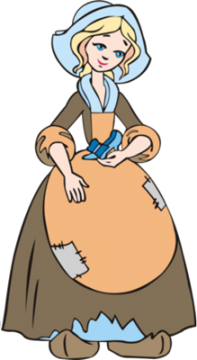 Воспитатель: Нуреева Л.Х.Цели:Повторение и закрепление пройденного языкового материала в нетрадиционной форме.Развитие у воспитанников интереса к изучению татарского языка.Воспитание у детей  толерантности и уважения к неродным языкам.Ход деятельности:Актуализация- Здравствуйте, ребята! Исәнмесез, балалар! Хәлләрегез ничек? (ответы детей)Воспитатель показывает детям сообщение, в которой Золушка просит о помощи:Слайд, с электронным сообщением и фотографией Золушки:“Ребята, я попала в беду. Во дворце будет чудесный бал, но мачеха не пускает меня. Она задала мне так много заданий, что я одна не могу справиться. Прошу, помогите мне! Мне так хочется попасть на королевкий бал!”В.: Ну что, дети, поможем Золушке? Давайте спросим, что нам надо сделать?1 задание.З.: Нам нужно найти овощи и фрукты на огороде. На слайде игра- «Овощи-фрукты»(выбираются 3 ребенка, которые ищут и нажимают на нужные предметы, проговаривая по образцу)Речевой образец: Бакчада кишер үсә. Бакчада алма үсә. Бакчада бәрәңге үсә.Слайд, на котором появляется волшебная карета2 задание.З.: Теперь необходимо перебрать все фрукты и овощи, которые мачеха перепутала. Овощи в корзину, фрукты выложить на блюдо. Грязные помыть и обязательно называть все на волшебном татарском языке, иначе они опять станут грязные. (Выбираются 2 ребенка, один складывает фрукты, второй овощи. Дети перебирают овощи и фрукты (муляжи) и выкладывают их в корзину или на блюдо. Грязные моют в тазике с водой, вытирают.)Речевой образец:- Буалма. Алмакызыл, матур, чиста. (выкладывает на блюдо);-Бу бәрәңге. Бәрәңге матур, тәмле, пычрак. (убирает в тазик, моет) Мин бәрәңге юам. Бәрәңге чиста (убирает в кор)Слайд, на котором появляется бальное платье3 заданиеЗ.: Теперь нужно разобрать всю посуду: сложить чашки, ложки и тарелки по цветам. Кызыл, сары, яшел, зәңгәр. (выбираются 4 ребенка, на голову им одеть ободки по цветам, они перебирают посуду, выбирают нужный набор, затем проговаривают по образцу)Речевой образец:Бу чынаяк кызыл, кечкенә, матур,чиста; бу тәлинкә кызыл,зур, матур, чиста; бу калак кызыл, кечкенә, матур, чиста.Слайд, на котором появляется светящаяся корона4 заданиеЗ.: А теперь нам надо накормить животных.На слайде игра- “Угости животных” (выбираются 3 ребенка, нажимают на нужную картинку, проговаривают по образцу)Речевой образец:Куян, мә кишер. Кишер тәмле.Аша.Керпе, мә алма. Алма баллы.Аша.Аю, мә чәк-чәк. Чәк-чәк баллы.Аша.Слайд, на котором появляются хрустальные туфельки5 задание.- Вот мы вместе и выполнили все задания мачехи и татарский язык нам очень помог! А теперь, ребята, мы должны правильно одеть нашу Золушку на бал. Слайд, на котором изображена Золушка и элементы одежды: платье, туфли, корона.Речевой образец: Көлгенә,мә  күлмәк, ки. Көлгенә, мә корона, ки. Көлгенә, мә туфли, ки. Син матур!З.: Балалар, зур рәхмәт сезгә! Мин бик матур! Теперь можно и на бал отправляться!Саубулыгыз!!!В.: Балалар, вам понравилось занятие? 